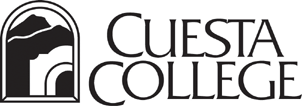 Citizens’ Bond Oversight CommitteeUNOFFICIAL MINUTESDecember 8, 20162:00 pm – 3:00 p.m. Building 7500, Room 7506                                                                                 *A  Action Item     D  Discussion     I  Information     H  Handout COMMITTEE MEMBERS:COMMITTEE MEMBERS:COMMITTEE MEMBERS:COMMITTEE MEMBERS:DISTRICT STAFF:DISTRICT STAFF:DISTRICT STAFF:DISTRICT STAFF:XScott Lathrop (Chair)XMark JohnsonGil StorkXMerlynn FoppianoDaniel Cadwell (Vice-chair)Patrick O’HaraXDan TroyXDiane BergantzXPamela AvilaAnneka ScrantonXChris GreenXPatrice EleyGayla ChapmanXTerry ReeceGUESTS:  Nikki Rocha, Brian McAllisterXSusan DresslerShanna AhrensAGENDA ITEMS - DOCUMENTSWHOTIMEINTENTNOTES1. Approval of AgendaAll 3 minA2. Public CommentAll5 minI, DNo public comment3.  Minutes of February 11, 2016      Unofficial Minutes of May 12, 2016No minutes to approve due to lack of quorum.4. Financial Report UpdateTroy/Green15 minI, DQuarterly Financial Reports June 30, 2016September 30, 2016Chris Green went over the Financial Quarterly Reports for June 30, 2015 and September 30, 2016. A draft audit was submitted by Vavrinek, Trine, Day & Co. LLP (VTD), the District’s auditing firm.  The Audit Report will be reviewed by the Audit Committee and will then go to the Board of Trustees for approval.5. Construction Project Update and Tour of Instructional Building on the SLO campusTroy/Reece45 minI, DTerry Reece gave an update on the status on the construction of the Instruction Building on the SLO campus as well as the Campus Center on the North County Campus.  The two structures are running parallel.    He added that the District is preparing for the second bond issuance in January 2017, which will include the new Data Center.  The Data Center design drawings are 50% complete.  Troy added that the District had topping out ceremonies for both buildings and that the events were well attended.  Itwas suggested that up-to-date photos be posted to the website providing progress updates.6. Future Agenda ItemsAll5 minI, DTroy stated that he would try to get a draft report for the committee’s review at least two weeks’ prior to the next meeting.Reece suggested postponing the site walk due to rainy weather.  It will be agendized for the next meeting.Lathrop questioned whether the committee membership size was appropriate.  Troy responded that the committee was required to have seven (7) members.  He stated that Daniel Cadwell might not be eligible as a student rep for the spring semester and the committee would have to contact ASCC for a new student rep.  Cadwell has communicated that he would like to remain on the committee in the capacity as an at-large member.The committee discussed having a current meeting schedule.  A suggestion was made to send the members a Doodle poll to determine what meeting day and time would work best for everyone.Dressler mentioned that she would be unavailable to meet March 9th or 16th due to being out-of-state.7. AdjournmentChairThe meeting adjourned at 2:25 p.m.